СОДЕРЖАНИЕ 	1 ПАСПОРТ РАБОЧЕЙ ПРОГРАММЫ ДИСЦИПЛИНЫ Правовые основы профессиональной деятельности	1.1 Место учебной дисциплины в структуре основной профессиональной образовательной программы: вариативная часть общепрофессионального цикла.	1.2  Цель и планируемые результаты освоения учебной дисциплины: цель учебной дисциплины – формирование знаний и умений, соответствующих ОК 01., ОК 02., ОК 03., ОК 04., ОК 05., ОК 06., ОК 09., ОК 10., ОК 11., ПК 5.1., ПК 5.3., ПК 5.4., ПК 5.5., ПК 5.6. ФГОС СПО по специальности 15.02.15 Технология металлообрабатывающего производстваТребования к результатам освоения учебной дисциплины 2. СТРУКТУРА И СОДЕРЖАНИЕ УЧЕБНОЙ ДИСЦИПЛИНЫ2.1. Объем учебной дисциплины и виды учебной работы2.2. Тематический план и содержание учебной дисциплины**Для характеристики уровня освоения учебного материала используются следующие обозначения:ознакомительный  - узнавание ранее изученных объектов, свойств; репродуктивный - выполнение деятельности по образцу, инструкции или под руководством;продуктивный - планирование и самостоятельное выполнение деятельности, решение проблемных задач.3. УСЛОВИЯ РЕАЛИЗАЦИИ УЧЕБНОЙ ДИСЦИПЛИНЫ3.1 Требования к минимальному материально-техническому обеспечениюРеализация учебной дисциплины требует наличия следующих аудиторий:учебная аудитория для проведения занятий лекционного типа,  групповых и индивидуальных консультаций, текущего контроля и промежуточной аттестации.Комплект учебной мебели, рабочее место преподавателя. Технические средства обучения: проектор, экран, персональный компьютер с подключением к сети «Интернет» и обеспечением доступа в электронную информационно-образовательную среду организации. Программное обеспечение: Kaspersky Endpoint Security 10 для Windows, MS Office Standard 2007, Windows 7 Professional, Adobe Flash Player 11 ActiveX, Adobe Reader 9.5.0 – Russian, Google Chrome, Java ™ 6 Update 20, K-Lite Codec Pack 5.7.0 (Full), LibreOffice 5.0.4.2, OpenOffice. org 3.2, scilab-5.5.2.учебная аудитория для проведения занятий семинарского типа (семинарские занятия, практические занятия),групповых и индивидуальных консультаций, текущего контроля и промежуточной аттестации.Комплект учебной мебели, рабочее место преподавателя, наглядные пособия; учебно-методический комплекс дисциплины. Технические средства обучения: проектор, экран, персональный компьютер с подключением  к сети «Интернет» и обеспечением доступа в электронную информационно-образовательную среду организации. Программное обеспечение: Windows 7 Professional, MS office standart 2013.3.2 Информационное обеспечение реализации программыПеречень рекомендуемых учебных изделий, Интернет-ресурсов, дополнительной литературы Основная литература1. Тыщенко, А. И. Правовое обеспечение профессиональной деятельности [Текст] : учебник / А. И. Тыщенко. - 4-е изд. - Москва : РИОР, [2019]. - 221 с. : ил. - (Среднее профессиональное образование). - ISBN 978-5-369-01657-2 (РИОР). - ISBN 978-5-16-012650-0 (ИНФРА-М) Дополнительная литература2. Желтов, О.Б. Трудовое право: учебник / О.Б. Желтов. – 3-е изд., стереотип. – Москва : Флинта, 2017. – 438 с. – Режим доступа: по подписке. – URL: http://biblioclub.ru/index.php?page=book&id=1034973. Правоведение: учебник / С.В. Барабанова, Ю.Н. Богданова, С.Б. Верещак и др. ; под ред. С.В. Барабановой. – Москва : Прометей, 2018. – 390 с. – Режим доступа: по подписке. – URL: http://biblioclub.ru/index.php?page=book&id=4957774. Минкина, Н.И. Трудовое право: сборник учебно-методических материалов : [16+] / Н.И. Минкина. – Москва ; Берлин : Директ-Медиа, 2019. – 191 с. – Режим доступа: по подписке. – URL:http://biblioclub.ru/index.php?page=book&id=570199Интернет-ресурсы1. Официальный интернет-портал правовой информации: http://pravo.gov.ru/2. Информационно-правовой портал [Электронный ресурс] / Консультант-плюс. – Электронные данные. - Режим доступа: www.consultant.ru, 3. Информационно-правовой портал [Электронный ресурс] / Гарант. – Электронные данные. - Режим доступа: www.garant.ruhttp://www.consultant.ru/, 4. КОНТРОЛЬ И ОЦЕНКА РЕЗУЛЬТАТОВ ОСВОЕНИЯ УЧЕБНОЙ ДИСЦИПЛИНЫКонтроль и оценка результатов освоения учебной дисциплины осуществляется преподавателем в процессе проведения практических и семинарских занятий, заслушивания сообщений по темам семинарских занятий, ведения дискуссии, контроль выполнения практических заданий на практических занятиях, в процессе решения учебных задач, при сдаче зачета с оценкой обучающимися.Лист актуализации рабочей программы учебной дисциплиныПриложение А (обязательное)Федеральное государственное бюджетное образовательное учреждение высшего образования«Алтайский государственный технический университет им. И. И. Ползунова»Университетский технологический колледжФОНД ОЦЕНОЧНЫХ МАТЕРИАЛОВПО ДИСЦИПЛИНЕПравовые основы профессиональной деятельностиДля специальности: 15.02.15. Технология металлообрабатывающего производстваФорма обучения: очная                                                                             Барнаул 2019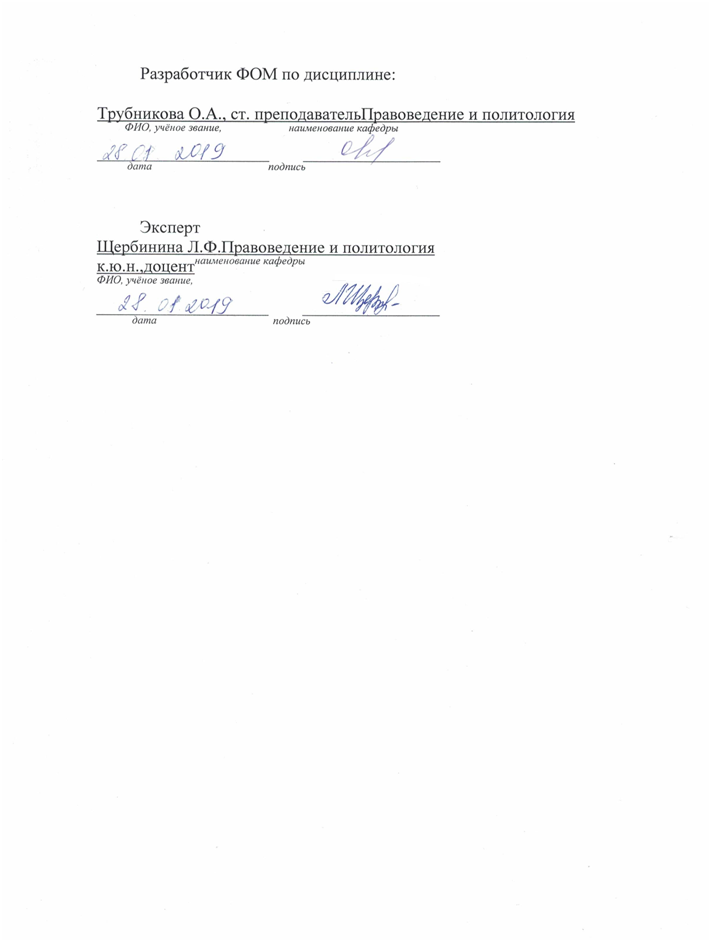 ПАСПОРТФОНДА ОЦЕНОЧНЫХ МАТЕРИАЛОВ ПО ДИСЦИПЛИНЕ Правовые основы профессиональной деятельности1. ФОНД ОЦЕНОЧНЫХ МАТЕРИАЛОВ ТЕКУЩЕГО КОНТРОЛЯ УСПЕВАЕМОСТИ1.1.Тестовые заданияПринудительный труд в Российской Федерации:А) в целях поддержания трудовой дисциплины;Б) как санкция за участие в забастовке;В) принудительный труд в Российской Федерации запрещен.Стороны трудовых отношений – это:А) работник и работодатель;Б) работник, работодатель и посредник;В)  работодатель и посредник.Коллективный договор – это:А) правовой акт, регулирующий социально-трудовые отношения в организации и заключаемый работниками и работодателем в лице их представителей;Б) правовой акт, устанавливающий общие принципы регулирования социально-трудовых отношений и связанных с ними экономических отношений, заключаемых между полномочными представителями работников и работодателей.Коллективный договор заключается на срок не более:А) 1 года;Б) 3 лет;В) 5 лет.Трудовой договор – это:А) соглашение между работодателем и представителем работника;Б) соглашение между работником  и представителем работодателя;В) соглашение между работодателем и работником.Трудовые договоры могут заключаться:А) только на неопределенный срок;Б) на определенный или на неопределенный срок;В) сроком на 10 лет.Трудовой договор вступает в силу:А) с оговоренной в нем даты;Б) с момента его подписания;В) с момента фактического допущения работника к работе.Заключение трудового договора допускается с лицами, достигшими возраста:А) 10 лет;Б)12 лет;В) 16 лет.Основным документом о трудовой деятельности и трудовом стаже является:А) трудовой договор;Б)  личное дело;В) трудовая книжка.Трудовой договор заключается:А) только в письменной форме;Б) как в письменной, так и в устной форме;В) только в устной форме.Гражданское право представляет собой совокупность правовых норм, регулирующих отношения:А) имущественные и личные неимущественные;Б) дисциплинарные;В) экономические и финансовые;Г) налоговые.Имущественные отношения представляют собой:А) отношение человека к имуществу, вещи;Б) связь между вещами;В) связь между субъектом гражданского права и имуществом;Г) отношения между субъектами по поводу принадлежности и перехода имущественных прав.К личным неимущественным отношениям, регулируемым гражданским правом, относятся:А) только личные неимущественные отношения, связанные с имущественными;Б) только личные неимущественные отношения, не связанные с имущественными;В) личные неимущественные отношения, связанные с имущественными, и личные неимущественные отношения, не связанные с имущественными.По действующему законодательству предпринимательской признается:А) деятельность, направленная на систематическое извлечение прибыли;Б) деятельность, направленная на разовое извлечение прибыли;В) деятельность, направленная на любое извлечение прибыли, как разовое, так и систематическое;Г) деятельность, приводящая к получению разовых доходов в качестве побочных заработков.Метод гражданско-правового регулирования общественных отношений характеризуется такими чертами, как:А) равенство, автономия воли, имущественная самостоятельность участников;Б) неравенство, автономия воли, имущественная самостоятельность участников;В) отсутствие права на защиту участниками отношений их имущественных интересов.Принцип равенства участников гражданских правоотношений означает:А) зависимость субъективных гражданских прав у их носителей от их материального и социального положения;Б) зависимость субъективных гражданских прав у их носителей от организационно-властной зависимости друг от друга;В) равные основания возникновения, изменениям и прекращения субъективных гражданских прав у их носителей;Г) неравные основания и условия ответственности участников правоотношений.Принцип свободы договора означает:А) право стороны отказаться от договора независимо от согласия на то другой стороны;Б) право участников договора на выбор партнера и понуждения его к заключению договора;В) право субъектов на выбор партнера по договору, определение предмета договора и формирование его условий по своему усмотрению.Гражданское законодательство Российской Федерации состоит из регулирующих имущественные и личные неимущественные отношения:А) Гражданского кодекса Российской Федерации и Семейного кодекса Российской Федерации;Б) Гражданского кодекса Российской Федерации и Гражданского процессуального кодекса Российской Федерации;В) Гражданского кодекса Российской Федерации, Семейного кодекса Российской Федерации и Трудового кодекса Российской Федерации;Г) Гражданского кодекса Российской Федерации и принятых в соответствии с ним федеральных законов.По общему правилу действие закона распространяется на отношенияА) возникающие после введения его в действие;Б) возникающие после введения его в действие при обязательном согласии сторон;В) возникающие после введения его в действие по соглашению сторон;возникающие после введения его в действие по требованию одной из сторон.Обычаем делового оборота согласно действующему российскому законодательству является:А) правило поведения, установленное монополистом к какой-либо сфере предпринимательской деятельности;Б) сложившееся и широко применяемое в какой-либо области предпринимательской деятельности правило поведения, не предусмотренное законодательством;В) любое правило, обладающее признаками делового обыкновения.Сторонами правоотношения могут быть:А) граждане и юридические лица;Б) любые субъекты права;В) любые субъекты права, обладающие полной дееспособностью;Г) любые субъекты права, за исключением граждан в возрасте до 6 лет.Правоспособность гражданина это способностьА) иметь гражданские права и нести обязанности;Б) своими действиями приобретать гражданские права и обязанности;В) иметь имущество на праве собственности;Г) совершать любые не противоречащие закону сделки и участвовать в обязательствах, избирать место жительства.Дееспособность гражданина это способность:А) быть субъектом гражданских правоотношений;Б) приобретать права и обязанности;В) своими действиями приобретать гражданские права и обязанности;Г) быть стороной гражданско-правового договора.Гражданское процессуальное право - это:А) Система норм, регламентирующих правоприменительную деятельность судов по охране и защите прав;Б) Система норм, регулирующих брачные отношения; В) Система норм, закрепляющих конституционные права граждан.Источники гражданского процессуального права:А) Судебные прецеденты; Б) ГПК РФ; В) ГК РФ; Г)Указы президента; Стадии гражданского процесса это:А) Этапы процессуальной деятельности суда; Б) Основные цели судопроизводства; В) Права и обязанности суда; Г) Права и обязанности участников судопроизводства.Гражданское процессуальное право взаимодействует с:А) Гражданским правом; Б) Уголовным правом; В) Уголовным процессуальным правом; Основные принципы гражданского процессуального права:А) Законности; Б) Диспозитивности; В) Честности; Субъекты гражданских процессуальных правоотношений:А) Суд; Б) Президент; В) Правительство; Стороны в гражданском процессе это:А) Истец; Б) Ответчик; В) Суд; Г) ЗаконАдминистративное право в России сформировалось в результате:А) отпочкования от государственного права в XIX веке;Б) перехода от полицейского права к административному праву на рубеже XIX и XX веков;В) разделения государственного права на административное, конституционное и гражданское право в начале ХХ века.Чертой, отличающей административно-правовой метод регулирования от гражданско-правового, является:А) юридическое неравенство субъектов;Б) договорной характер отношений субъектов;В) судебный характер защиты нарушенных прав субъектов.По форме предписания административно-правовая норма бывает:А) императивная; Б) диспозитивная;  В) альтернативная.Область государственного управления – это:А) комплекс организационных отношений, связанный с осуществлением межотраслевых функций специального характера (например, управление ценообразованием);Б) система различных звеньев и отношений, объединенных общностью профиля объектов и их конкретного назначения (например, управление здравоохранением);В) комплексы внутреннего и межотраслевого характера (например, объединения, фирмы);сгруппированные на базе единства основного назначения (профиля) отрасли государственного управления (например, управление экономикой).Установленная нормами административного права возможность реализации индивидом прав и осуществления обязанностей в сфере государственного управления – это:А) административная дееспособность; Б) административная деликтоспособность;В) административная правосубъектность; Г) административная правоспособность.1.2.Практические задачиЗадача 1.В организации при ее создании были приняты правила внутреннего трудового распорядка, в которых было указано, что организация принимает работников только на условиях срочного трудового договора.Соответствует ли это положение российскому трудовому законодательству?Задача 2.Токарь Коваленко был уволен с работы по подпункту «а» п.6 ст.81 ТК РФ. Не согласившись с увольнением, он обратился с иском о восстановлении на работе в суд.В ходе судебного заседания было установлено, что Коваленко действительно допускал прогулы.Что следует считать прогулом? Где дается понятие «прогула» в трудовом праве?Как должен суд разрешить дело по существу?Какие правовые последствия предусматриваются законом в случае незаконного увольнения работника? Найдите в ТК РФ соответствующие нормы, разрешающие данную ситуациюЗадача 3.При утверждении правил внутреннего трудового распорядка в одной из организаций было предложено в перечень мер дисциплинарных взысканий включить следующее: 1) постановку на вид; 2) замечание; 3) выговор; 4) предупреждение; 5) строгий выговор; 6) лишение отпуска для лиц, совершивших прогулы; 7) штраф до 500 рублей для лиц, регулярно опаздывающих на работу либо появившихся на работе в состоянии алкогольного, наркотического либо токсического опьянения; 8) увольнение.Правомерно ли такое предложение? Кем разрабатываются и утверждаются Правила ВТР в организации? Найдите в ТК РФ нормы, позволяющие дать правовую оценку такому составлению правил.Задача 4.ООО «Супермаркет «Сокол» обратилось в Арбитражный суд Алтайского края с заявлением о признании Постановления главы администрации г.Заринска ненормативным. Постановление предусматривало, что обязательным условием для осуществления розничной торговли продуктами питания в г. Заринске является получение лицензии на право розничной торговли. В Постановлении были также определены органы, выдающие данные лицензии, перечислены документы, которые должны быть предоставлены для их получения, указаны основания отказа в выдаче и приостановлении действия лицензии. Этим же Постановлением устанавливалось взимание денежного сбора за выдачу лицензии в размере 10 МРОТ, а также ответственность за осуществление розничной торговли продуктами питания без лицензии в размере 15 тысяч руб. Оцените правомерность принятого Постановления главы администрации г.Заринска. Какое решение должен вынести арбитражный суд? В каком порядке осуществляется оспаривание нормативных и ненормативных актов органов публичной власти? Будут ли возмещены убытки в связи с принятием данного Постановления, если они возникли у ООО «Супермаркет «Сокол» в процессе осуществления им предпринимательской деятельности? Задача 5.Завод подъемно-транспортного оборудования в соответствии с заключенным договором должен был поставить порту портальный кран в первом квартале будущего года. Однако в связи с отказом других покупателей поставка оказалась возможной уже в текущем году. Полагая, что порт заинтересован в скорейшей поставке крана, завод немедленно отгрузил его и выставил счет для оплаты. Порт, получив кран, оплатил счет и приступил к его монтажу, одновременно предъявив иск о взыскании штрафа за досрочную поставку.Определите вид договора, который был заключен, стороны и предмет договора. Подлежит ли иск удовлетворению?1.3.Темы сообщенийТрудовые отношения как объект воздействия трудового права.Соотношение принципов трудового права с общеправовыми принципами.Социальное партнерство на современном этапе: вопросы теории и практики.Система и формы социально-партнерских отношений в России.Международные стандарты труда и их отражение в трудовом законодательстве РФ.Система источников трудового права России.Работодатель как субъект трудового права. Коллективные договоры как источник трудового права. Участие работников в управлении организацией. Условия приема на работу и порядок заключения трудового договора. Защита персональных данных работника. Классификация оснований прекращения трудового договора. Расторжение трудового договора по инициативе работодателя. Режимы рабочего времени. Виды времени отдыха. Ежегодные оплачиваемые отпуска и порядок их предоставления.Материальная ответственность сторон трудового договора и ее виды. Система государственных органов, осуществляющих надзор и контроль за соблюдением трудового законодательства. Понятие гражданского процессуального права, его предмет, метод и система. Наука гражданского процессуального права.  Источники гражданского процессуального права. Судебная практика как источник гражданского процессуального права. Понятие гражданского судопроизводства и его виды. Стадии гражданского процесса. Понятие принципов гражданского процессуального права и их система. Организационно-функциональные принципы гражданского процесса. Функциональные принципы гражданского процесса. Принцип диспозитивности в гражданском процессе. Принцип состязательности в гражданском процессе. Единоличное и коллегиальное рассмотрение гражданских дел. Непосредственность, устность и непрерывность судебного разбирательства: понятие и значение для рассмотрения и разрешения гражданских дел. Понятие гражданских процессуальных правоотношений и их особенности. Гражданская процессуальная форма. Основания возникновения гражданских процессуальных правоотношений. Субъекты гражданских процессуальных отношений и их классификация. Лица, участвующие в деле: права и обязанности. Понятие сторон в гражданском процессе.Административные правонарушения и наказание.1.4. Темы для дискуссийСистема органов государственной власти в Российской Федерации. Функции и значение государственных органов в области государственного управления.Право на судебную защиту и его реализация в Российской Федерации.Роль судебной практики в применении норм трудового права.Гарантии для работников, совмещающих работу с обучением и практика их применения.Правовые аспекты оплаты труда и основные государственные гарантии по оплате труда работников.Место локальных нормативных актов в системе источников трудового права.Защита трудовых прав работников и способы ее обеспечения.Применение дисциплинарных взысканий: проблемные вопросы на материалах судебной практики.Законность как основное начало гражданского судопроизводства.Содержание трудового договора: основные и дополнительные условия.Виды практических заданий содержатся в тематическом плане по дисциплине.2 ФОНД ОЦЕНОЧНЫХ МАТЕРИАЛОВ ДЛЯ ПРОМЕЖУТОЧНОЙ АТТЕСТАЦИИ (зачет с оценкой)Определение трудового права и его место в системе российского права (ОК 01, ОК 0, ОК 03)Предмет и метод трудового права (ОК 01, ОК 02, ОК 03, ОК 04)Соотношение трудового права и смежных отраслей права(ОК 04, ОК 05; ПК 5.5 ПК 5.6)Источники трудового права: понятие и их иерархия (ПК 5.3, ПК 5.3, ПК 5.4)Общая характеристика международно-правового регулирования труда. Международные трудовые стандарты (ОК 06, ПК 5.6)Понятие, значение и виды локальных нормативных актов, содержащих нормы трудового права (ПК 5.1, ПК 5.3 Основные принципы  трудового права (ОК 01, ОК 02, ОК 03, ОК 04)Понятие и виды субъектов трудового права, их правовой статус (ПК 5.5, ПК 5.6)Виды и сроки трудовых договоров. Случаи заключения срочных трудовых договоров (ОК 02, ОК 03; ПК-1, ПК 5.3, ПК 5.4) Документы, предъявляемые при заключении трудового договора. Общий порядок оформления трудовых отношений. Трудовая книжка (ОК 02, ОК 03, ОК 09; ПК 5.1)Содержание трудового договора: понятие и виды условий. Обязательные условия трудового договора (ОК 02, ОК 03; ПК-1, ПК-3, ПК 5.4) Форма трудового договора. Испытание при приеме на работу (ОК 02, ОК 03; ПК-1, ПК 5.3) Понятие, виды и порядок изменения трудового договора (ОК 02, ОК 03; ПК-1, ПК 5.3, ПК 5.4) Понятие и виды переводов на другую работу. Отграничение перевода от перемещения(ОК 02, ОК 03;ПК 5.5, ПК 5.4) Виды временных переводов по инициативе работодателя и порядок их осуществления (ОК 02, ОК 03; ПК 5.5, ПК 5.4) Понятие и общая характеристика оснований прекращения трудового договора(ОК 02, ОК 03; ПК 5.5, ПК 5.4)Основные правила организации и охраны труда (ПК 5.1, ПК 5.3, ПК 5.4)Предмет и метод гражданско-правового регулирования (ОК 01, ОК 02, ОК 03, ОК 05, ОК 06)Функции и основные принципы гражданского права (ОК 02, ОК 03, ОК 05, ОК 06, ОК 10) Источники регулирования гражданско-правовых отношений права (ОК 02, ОК 03, ОК 05, ОК 06, ОК 10)Виды гражданско-правовых нормативных актов права (ОК 02, ОК 03, ОК 05, ОК 06, ОК 10)Субъекты гражданских правоотношений (общие положения). Правопреемство (ОК 02, ОК 10, ОК 11)Содержание гражданского правоотношения. Понятие субъективного гражданского права и гражданско-правовой обязанности (ОК 02, ОК 10, ОК 11)Виды гражданских правоотношений (ОК 02, ОК 10, ОК 11) Физические лица как субъекты гражданского права. Правоспособность и дееспособность физических лиц, ее содержание (ОК 02, ОК 10, ОК 11)Имя гражданина. Место жительства. Акты гражданского состояния (ОК 02, ОК 10, ОК 11)Понятие и признаки юридического лица (ОК 02, ОК 10, ОК 11)Виды юридических лиц. Общая характеристика (ОК 02, ОК 10, ОК 11)Понятие и виды объектов гражданских прав (общие положения) (ОК 02, ОК 10, ОК 11)Понятие и виды сделок. Формы сделок(ОК 02, ОК 09,  ОК 10, ОК 11)Основания возникновения гражданских прав и обязанностей. Классификация юридических фактов (ОК 01, ОК 02, ОК 09, ОК 10)Право собственности. Формы, субъекты, виды  права собственности (ОК 01, ОК 02, ОК 09, ОК 10)Понятие и виды обязательств. Субъекты обязательств (ОК 01, ОК 02, ОК 09, ОК 10, ОК 11) Понятие и значение гражданско-правового договора (ОК 01, ОК 02, ОК 09, ОК 10, ОК 11)Право на судебную защиту. Формы защиты прав и законных интересов (ОК 09, ОК 10; ПК 5.5, ПК 5.6) Понятие гражданского процессуального права, его предмет, метод и система (ОК 01, ОК 02, ОК 09, ОК 10, ОК 11)Понятие принципов гражданского процессуального права и их система (ОК 01, ОК 02, ОК 09, ОК 10, ОК 11)Понятие, предмет и метод  административного права (ОК 01, ОК 02, ОК 09, ОК 10, ОК 11)Источники административного права (ОК 01, ОК 02, ОК 03, ОК 05, ОК 09)Административные правоотношения. Основания возникновения, изменения и прекращения (ОК 01, ОК 02, ОК 03, ОК 05, ОК 09)Понятие и виды субъектов административного права (ОК 01, ОК 02, ОК 03, ОК 05, ОК 09)Общая характеристика органов исполнительной власти РФ. Виды, система и структура (ОК 01, ОК 02, ОК 03, ОК 05, ОК 09, ОК 10)Административно-правовой статус граждан РФ (ОК 01, ОК 02, ОК 03, ОК 05, ОК 09, ОК 10)Особенности административно-правового статуса иностранных граждан и лиц без гражданства. Специальные административно-правовые статусы (ОК 01, ОК 02, ОК 03, ОК 05, ОК 09, ОК 10)Понятие, задачи и принципы государственной службы. Обязанности и права государственного служащего (ОК 01, ОК 02, ОК 03, ОК 05, ОК 09, ОК 10)  Понятие, основание и виды юридической ответственности по административному праву.  Ее отличие от других  видов юридической ответственности(ОК 06, ОК 09, ОК 10; ПК 5.5, ПК 5.6) Понятие и юридический состав административного правонарушения (ОК 09, ОК 10; ПК 5.5, ПК 5.6) Понятие и цели  административного наказания.  Виды административных наказаний (ОК 09, ОК 10; ПК 5.5, ПК 5.6)Критерии оценкиПриложение БМЕТОДИЧЕСКИЕ УКАЗАНИЯМетодические рекомендации по решению учебных задачВажнейшей функцией учебных задач является активизация познавательной деятельности учащихся. Любая учебная задача обладает той или иной степенью информационной неопределенности, и процесс решения учебной задачи предполагает оперирование уже имеющимися знаниями, а также вызывает необходимость поиска новых знаний (новой информации), поэтому справедливо предположить, что любая учебная задача способствует в той или иной степени активизации познавательной деятельности учащихся. Однако большее внимание при решении задач следует уделять так называемым творческим учебным задачам. Творческая учебная задача в большей или меньшей мере включает в процесс своего решения преобразование ее структурных компонентов [условие задачи (дано) и характер требования (вопрос)]. Отличие творческой задачи от нетворческой определяется характером преобразования ее основных структурных компонентов: в какой мере этот процесс является формализованным, предопределенным готовыми правилами (алгоритм решения), или, наоборот, требующим самостоятельных, опосредованных, поисковых форм деятельности (отсутствие алгоритма). Все учебные юридические задачи, предусматривающие переформулировку условий, а также задачи с информационной неполнотой содержания, задачи, по характеру требования предлагающие изменить условие (например, «изменится ли решение, если…»), задачи сугубо практической направленности («составьте мотивированное заключение», «дайте консультацию», «подготовьте проект договора» и т.п.) являются по своей сути творческими и не предполагают определенного алгоритма. Конструирование задачи, исходя из проблемной ситуации, является важным элементом в построении такого типа задач, как творческие. Предпосылками творческой деятельности являются гибкость мышления, (способность варьировать способы решения), критичность, (способность отказаться от непродуктивных стратегий), способность к сближению и сцеплению понятий, цельность восприятия. Под системой задач, формирующих теоретическое мышление у учащихся, следует понимать такое множество связанных между собой задач, в процессе решения которых у обучающихся развивается рефлексия, внутренний план действия и теоретический анализ как необходимые компоненты теоретического мышления. Приемлемыми для учебных целей будут такие классификации учебных задач, в основе которых лежат следующие признаки: - характер требования задачи; - содержание задачи; - способ решения; - целевое назначение. По первому основанию, характер требования задачи, применяя существующие классификации можно выделить три группы (типа) задач: - задачи на оценку или квалификацию (действий, правоотношения, правонарушения) – на распознавание, нахождение искомого; - задачи на решение проблемной ситуации – на объяснение и доказательство (решить дело, объяснить законность и обоснованность предложенного решения и т.п.); - задачи на моделирование ситуации – на конструирование, преобразование (составить проект юридического документа, нормативно-правового акта; заключение эксперта, исковое заявление; дать консультацию). Соответственно такие задачи отличаются по степени сложности, что следует учитывать при освоении курса. Требование задачи может носить смешанный характер. Например, необходимо определить характер правонарушения и решить дело по существу. В этом случае студенту требуется не просто распознать, применяя уже полученные знания, и опираясь на соответствующий правовой материал, вид и существо правонарушения, дать ему правовую оценку (квалифицировать), но и попытаться решить проблемную ситуацию, объясняя и доказывая с опорой опять-таки на нормативно-правовой материал, свое решение. Смешанный характер требования задачи допустим в том случае, если преподавателем преследуются вполне определенные цели, как правило, обучающего характера. К тому же смешанный характер требования усложняет задачу, что само по себе с дидактической точки зрения может быть необходимо. По второму основанию: содержанию задачи (включению в нее определенных условий) задачи также могут отличаться степенью сложности. Содержание задачи может быть с полным и неполным условием. Если в содержании отсутствуют какие-то компоненты, то студент должен самостоятельно привнести недостающие компоненты условия. Полнота-неполнота условия влияет на способ решения задачи. По способу решения задачи можно подразделить на два основных типа: алгоритмизированные и неалгоритмизированные. Алгоритм обозначает точное предписание о выполнении в определенном порядке действий и операций, приводящих к решению задач определенного класса. Характерными признаками алгоритма являются: разбиение процесса на отдельные шаги; элементарность, т.е. относительная простота выполнения каждого отдельного шага; заданность порядка шагов и указание на начало и окончание процесса. Наиболее распространенный алгоритм для решения учебных юридических задач предлагается во многих практикумах по юридическим дисциплинам и сводится к следующему: Для устного решения задач: - кратко изложить обстоятельства дела; - пояснить, к чему сводится спор; - дать юридическую оценку доводам сторон; - обосновать с обязательными ссылками на конкретные правовые акты свое решение по делу. Для следования таким предписаниям студентам предлагается: уяснить содержание задачи, сущность возникшего спора и обстоятельства дела, внимательно проанализировать доводы сторон, дать им оценку с точки зрения действующего законодательства. В некоторых случаях, когда в требовании к задаче помимо практических вопросов («решите дело»), содержатся и теоретические, то следует сначала отвечать на теоретические вопросы, которые помогут сориентироваться в условии. Однако некоторые задачи нерационально или нельзя решать алгоритмическим путем. В одних случаях для решения задачи вообще не имеется алгоритма, а в других случаях применение алгоритма лишь усложняет решение, предполагая перебор большого числа возможных вариантов. Сказанное относится также к творческим задачам, к задачам, построенным на неполноте условия, требующим преобразования содержания. Приступая к решению задачи, студенту необходимо определить место задачи в системе задач, руководствуясь предложенной классификацией, тип задачи и возможность применения к ее решению алгоритма. В случае требования составить проект мотивированного заключения относительно квалификации ситуации или проект документа решение в обязательном порядке оформляется письменно. При составлении таких документов следует руководствоваться действующим законодательством. Если требуется помимо решения переформулировать условие задачи с тем, чтобы получить новое решение, то такое условие (новая задача) также должно оформляться письменно. Вдумчивый и систематизированный подход с применением классификации позволит студентам правильно подойти к решению задач, а также будет способствовать развитию, как практических навыков решения проблемных ситуаций, так и творческому мышлению. Методические указания для решения тестовых заданий и практических заданийПри решении тестовых заданий следует опираться на нормативные правовые акты, используя справочно-правовые системы «КонсультантПлюс» или «Гарант». Выбор ответа должен быть обоснован ссылкой на нормативный правовой акт (указать название, номер, дату, редакцию и норму) или на иной источник (в случае, если тестовой задание требует обращение к теоретическим источникам и специальной литературе).При выполнении практических заданий можно использовать типовые формы документов, и конструкторы договоров, предоставленные СПС «КонсультантПлюс», «Гарант».Методические указания для подготовки к дискуссиям и сообщениям	Как правило, данные формы работы применяются на семинарских занятиях для рассмотрения теоретических вопросов, требующих детального обсуждения. Перечень тем и вопросов представлен выше в ФОМ, а также в тематическом плане. Выбрав соответствующий вопрос или тему, которые заинтересовали студента, необходимо обратиться к специальной учебной  и научной литературе (учебники, монографии, комментарии законодательства, специальные научные статья в журналах). Подготовить план ответа (не более трех-четырех пунктов), рассчитать время ответа (не более 5 минут для дискуссии и 7- 10 минут для сообщения), обязательно сделать выводы, соответствующие выбранной теме или вопросу.Методические указания по подготовке к зачету При подготовке к зачету по дисциплине «Правовые основы профессиональной деятельности» необходимо учитывать,  что в целях наиболее эффективного освоения дисциплины следует обращать внимание не только на практические вопросы, но и на важные теоретические аспекты. Важную роль при изучении дисциплины играют освоение основных понятий, приведенных в учебной литературе и российском законодательстве.Приступая к подготовке, студент должен подробно изучить соответствующий темы программы курса, где в сжатом виде определены основные вопросы, дана их последовательность, а также указана рекомендуемая учебная литература (основная и дополнительная). Затем по списку источников требуется подобрать относящиеся к конкретной теме нормативные правовые акты, учебные материалы, дополнительные источники (книги, журналы и др.). После подготовительной работы следует повторить материал лекции. Продолжение самостоятельной работы – изучение темы семинара или практического занятия. Студент обязательно должен пользоваться наряду с лекционным материалом учебниками и учебными пособиями. Это важно и необходимо, т.к. в них ряд вопросов раскрыт более подробно, чем на лекции. Так же очень важна работа с нормативными правовыми актами: Трудовым кодексом, Гражданским кодексом, Гражданским процессуальным кодексом, Кодексом об административных правонарушениях, Кодексом административного судопроизводства.Наряду с основным материалом при подготовке к семинару или практическому занятию можно  пользоваться дополнительными источниками: специальной научной, научно-популярной, справочной, публицистической литературой, а также материалами практики, размещенными в глобальной сети Интернет.После тщательного изучения и глубокого осмысления записей, сделанных на лекциях, а также указанных источников целесообразно краткое конспектирование материала темы, выполнение рабочих иллюстративных схем. По завершении усвоения содержания всех тем рационально сравнение их структуры и нахождение общих черт, логических связей между ними. Не лишним может стать изучение тех нормативно-правовых актов и материалов судебной практики, которые проходят через весь курс и тех, что регулируют общественные отношения, рассматриваемые лишь в отдельных темах.Завершающий этап подготовки к зачету – ответы на вопросы, которые помогут правильно осмыслить изученный материал и проверить приобретенные знания. Формой итогового контроля является зачет с оценкой. Проводится в письменной форме по билетам.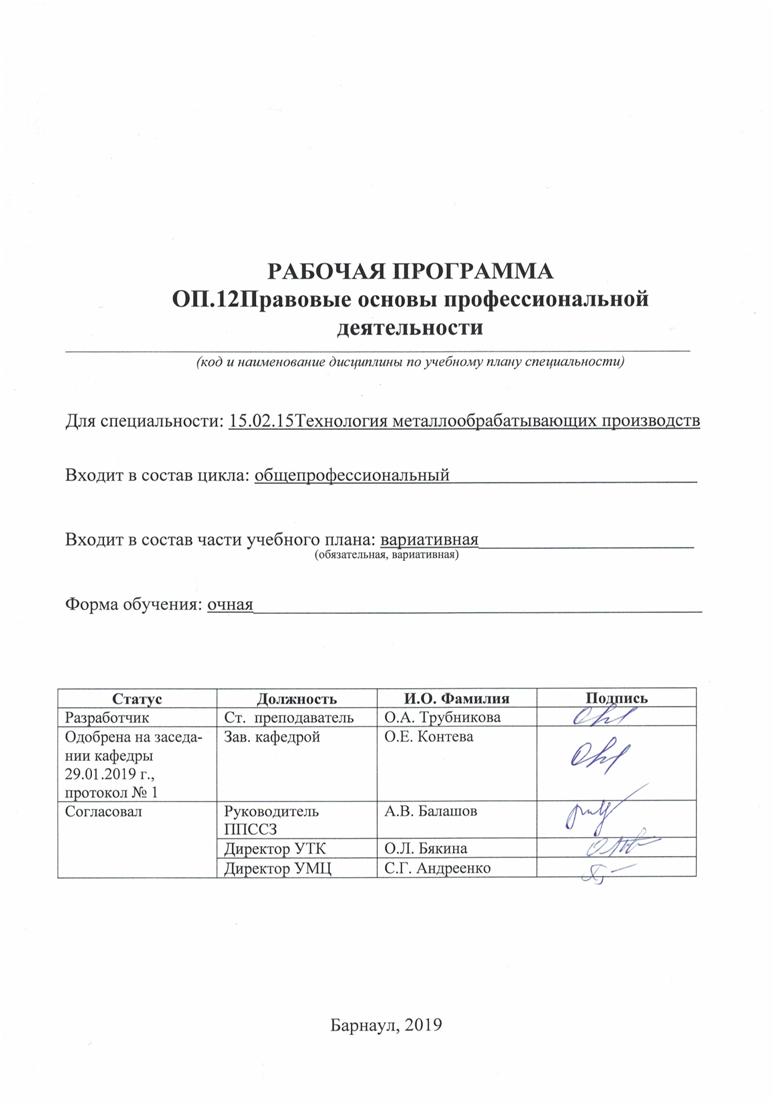 1 ПАСПОРТ РАБОЧЕЙ ПРОГРАММЫ ДИСЦИПЛИНЫ …………………………31.1 Место учебной дисциплины в структуре основной профессиональной  образовательной программы…………………………………………………………………31.2 Цель и планируемые результаты освоения учебной дисциплины……………..42 СТРУКТУРА И  СОДЕРЖАНИЕ УЧЕБНОЙ ДИСЦИПЛИНЫ……………….…72.1 Объем учебной дисциплины и виды учебной работы…………………………...72.2 Тематический план и содержание учебной дисциплины ………………………..83 УСЛОВИЯ РЕАЛИЗАЦИИ  УЧЕБНОЙ ДИСЦИПЛИНЫ……………………….133.1 Требования к материально-техническому обеспечению……………………….133.2 Информационное обеспечение обучения. Перечень рекомендуемых  учебных  изданий, Интернет-ресурсов, дополнительной литературы……………..................134 КОНТРОЛЬ  И  ОЦЕНКА  РЕЗУЛЬТАТОВ  ОСВОЕНИЯ  УЧЕБНОЙ ДИСЦИПЛИНЫ ……………………………………………………………………..….……15ПРИЛОЖЕНИЕ А (обязательное) Фонд оценочных материалов по дисциплине..19ПРИЛОЖЕНИЕ Б  Методические рекомендации и указания …………………….31Номер/индекс компетенции по ФГОС СПОСодержаниекомпетенцииВ результате изучения дисциплины обучающиеся должны:В результате изучения дисциплины обучающиеся должны:Номер/индекс компетенции по ФГОС СПОСодержаниекомпетенциизнатьуметьОК 01.Выбирать способы решения задач профессиональной деятельности, применительно к различным контекстам.актуальный профессиональный и социальный контекст, в котором приходится работать и жить; основные источники информации и ресурсы для решения задач и проблем в профессиональном и/или социальном контексте; алгоритмы выполнения работ в профессиональной и смежных областях; методы работы в профессиональной и смежных сферах; структуру плана для решения задач; порядок оценки результатов решения задач профессиональной деятельностираспознавать задачу и/или проблему в профессиональном и/или социальном контексте; анализировать задачу и/или проблему и выделять её составные части; определять этапы решения задачи; выявлять и эффективно искать информацию, необходимую для решения задачи и/или проблемы;составлять план действия; определять необходимые ресурсы;владеть актуальными методами работы в профессиональной и смежных сферах; реализовать составленный план; оценивать результат и последствия своих действий (самостоятельно или с помощью наставника).ОК 02.Осуществлять поиск, анализ и интерпретацию информации, необходимой для выполнения задач профессиональной деятельности.номенклатуру информационных источников применяемых в профессиональной деятельности; приемы структурирования информации; формат оформления результатов поиска информацииопределять задачи для поиска информации; определять необходимые источники информации; планировать процесс поиска; структурировать получаемую информацию; выделять наиболее значимое в перечне информации; оценивать практическую значимость результатов поиска; оформлять результаты поискаОК 03.Планировать и реализовывать собственное профессиональное и личностное развитие.содержание актуальной нормативно-правовой документации; современную научную и профессиональную терминологию; возможные траектории профессионального развития и самообразованияопределять актуальность нормативно-правовой документации в профессиональной деятельности; применять современную научную профессиональную терминологию; определять и выстраивать траектории профессионального развития и самообразованияОК 04.Работать в коллективе и команде, эффективно взаимодействовать с коллегами, руководством, клиентами.психологические основы деятельности коллектива, психологические особенности личности; основы проектной деятельностиорганизовывать работу коллектива и команды; взаимодействовать с коллегами, руководством, клиентами в ходе профессиональной деятельности.ОК 05.Осуществлять устную и письменную коммуникацию на государственном языке с учетом особенностей социального и культурного контекста.особенности социального и культурного контекста; правила оформления документов и построения устных сообщений.грамотно излагать свои мысли и оформлять документы по профессиональной тематике на государственном языке, проявлять толерантность в рабочем коллективеОК 06.Проявлять гражданско-патриотическую позицию, демонстрировать осознанное поведение на основе традиционных общечеловеческих ценностей.сущность гражданско-патриотической позиции, общечеловеческих ценностей; значимость профессиональной деятельности по профессии (специальности)описывать значимость своей профессии (специальности)ОК 09.Использовать информационные технологии в профессиональной деятельности.современные средства и устройства информатизации; порядок их применения и программное обеспечение в профессиональной деятельности.применять средства информационных технологий для решения профессиональных задач; использовать современное программное обеспечениеОК 10.Пользоваться профессиональной документацией на государственном и иностранном языках.правила построения простых и сложных предложений на профессиональные темы; основные общеупотребительные глаголы (бытовая и профессиональная лексика); лексический минимум, относящийся к описанию предметов, средств и процессов профессиональной деятельности; особенности произношения; правила чтения текстов профессиональной направленностипонимать общий смысл четко произнесенных высказываний на известные темы (профессиональные и бытовые), понимать тексты на базовые профессиональные темы; участвовать в диалогах на знакомые общие и профессиональные темы; строить простые высказывания о себе и о своей профессиональной деятельности; кратко обосновывать и объяснить свои действия (текущие и планируемые); писать простые связные сообщения на знакомые или интересующие профессиональные темыОК 11.Планировать предпринимательскую деятельность в профессиональной сфере.основы предпринимательской деятельности; основы финансовой грамотности; правила разработки бизнес-планов; порядок выстраивания презентации; кредитные банковские продуктывыявлять достоинства и недостатки коммерческой идеи; презентовать идеи открытия собственного дела в профессиональной деятельности; оформлять бизнес-план; рассчитывать размеры выплат по процентным ставкам кредитования; определять инвестиционную привлекательность коммерческих идей в рамках профессиональной деятельности; презентовать бизнес-идею; определять источники финансирования;ПК 5.1.Планировать деятельность структурного подразделения на основании производственных заданий и текущих планов предприятия.организацию труда структурного подразделения на основании производственных заданий и текущих планов предприятия;требования к персоналу, должностные и производственные инструкции;нормирование работ работников;формировать рабочие задания и инструкции к ним в соответствии с производственными задачами;ПК 5.3.Организовывать рабочие места в соответствии с требованиями охраны труда и бережливого производства в соответствии с производственными задачами.принципы, формы и методы организации производственного и технологического процессов;правила организации рабочих мест;основы и требования охраны труда на машиностроительных предприятиях;основы и требования и бережливого производства;виды производственных задач на машиностроительных предприятиях;требования, предъявляемые к рабочим местам на машиностроительных предприятиямопределять потребность в персонале для организации производственных процессов;рационально организовывать рабочие места в соответствии с требованиями охраны труда и бережливого производства в соответствии с производственными задачами;участвовать в расстановке кадров;осуществлять соответствие требований охраны труда, бережливого производства и производственного процессаПК 5.4.Контролировать соблюдение персоналом основных требований охраны труда при реализации технологического процесса, в соответствии с производственными задачами.стандарты предприятий и организаций, профессиональные стандарты, технические регламенты;нормы охраны труда на предприятиях машиностроительных производств;принципы делового общения и поведения в коллективе;виды и типы средств охраны труда, применяемых в машиностроении;основы промышленной безопасности;правила и инструктажи для безопасного ведения работ при реализации конкретного технологического процессапроводить инструктаж по выполнению работ и соблюдению норм охраны труды;контролировать соблюдения норм и правил охраны трудаПК 5.5.Принимать оперативные меры при выявлении отклонений от заданных параметров планового задания при его выполнении персоналом структурного подразделения.основные причины конфликтов, способы профилактики сбоев в работе подчиненного персонала;политика и стратегия машиностроительных предприятий в области качества;виды проблемных задач, связанных с нарушением в работе подчинённого состава, и различные подходы к их решению;основы психологии и способы мотивации персоналапринимать оперативные меры при выявлении отклонений персоналом структурного подразделения от планового задания;выявлять отклонения, связанные с работой структурного подразделения, от заданных параметровПК 5.6.Разрабатывать предложения на основании анализа организации передовых производств по оптимизации деятельности структурного подразделения.особенности менеджмента в области профессиональной деятельности;виды организации труда на передовых производствах;подходы по оптимизации деятельности структурных подразделений;принципы управления конфликтными ситуациями и стрессами;принципы саморазвития в профессиональной деятельности и мотивации персонала;определять потребность в развитии профессиональных компетенций подчиненного персонала для решения производственных задач;разрабатывать предложения с учетом требований кайдзен-системВид учебной работыОбъем часовпо видам учебной           работыОбщий объем учебной нагрузки:36Работа обучающихся во взаимодействии с преподавателем: 28в том числе:лекции14практические занятия7семинарские занятия7Самостоятельная работа студента 6в том числе: выполнение практических заданий, решение задач, работа с СПС «КонсультанПлюс», «Гарант»3Подготовка к практическим и семинарским занятиям3Промежуточная аттестация в форме зачета с оценкой2Наименование разделов и темСодержание учебного материала, практические занятия, самостоятельная работа обучающихсяОбъёмчасовУровень освоения1234Раздел I. Основы трудового законодательстваРаздел I. Основы трудового законодательстваРаздел I. Основы трудового законодательстваРаздел I. Основы трудового законодательстваТема 1.1.Правовое регулирование трудовых отношенийСодержание учебного материала 2ОзнакомительныйТема 1.1.Правовое регулирование трудовых отношений1. Понятие трудового права и  трудовых отношений.2ОзнакомительныйТема 1.1.Правовое регулирование трудовых отношений2. Субъекты и объекты трудовых отношений. Трудовая функция.2ОзнакомительныйТема 1.1.Правовое регулирование трудовых отношений3. Принципы трудового права (общая характеристика). 2ОзнакомительныйТема 1.1.Правовое регулирование трудовых отношенийСеминарское занятие: Трудовое законодательство.Источники трудового права (общая характеристика)Федеральные и региональные нормативные правовые акты, регулирующие трудовые отношения. Локальные акты в сфере труда.2РепродуктивныйТема 1.2.Договоры в сфере трудаСодержание учебного материала 2ОзнакомительныйТема 1.2.Договоры в сфере труда1. Понятие и значение трудового договора. Место трудового договора в системе договоров о труде.2ОзнакомительныйТема 1.2.Договоры в сфере труда2.  Порядок заключения и оформления трудового договора. Классификация трудовых договоров.2ОзнакомительныйТема 1.2.Договоры в сфере труда3.Понятие и значение коллективного договора.2ОзнакомительныйТема 1.2.Договоры в сфере труда4. Порядок разрешения разногласий при заключении коллективного договора. Контроль за выполнением коллективного договора. Ответственность за невыполнение соглашений и коллективных договоров.2ОзнакомительныйТема 1.2.Договоры в сфере трудаПрактическое занятие: Изменение и прекращение трудового договораОбщая характеристика и классификация оснований прекращения трудового договора. Расторжение трудового договора по инициативе работника. Общие основания расторжения трудового договора по инициативе работодателя.Гарантии трудовых прав работников при расторжении трудового договора по инициативе работодателя. Изменение существенных условий труда в связи с изменениями в организации производства и труда. Понятие и виды переводов.Практическая работа: составление проекта трудового договора; составление проекта искового заявления о восстановлении на работе; разработка предложений в коллективный договор с учетом требований кайдзен-систем.2ПродуктивныйТема 1.3. Правовое регулирование охраны трудаСодержание учебного материала 2ОзнакомительныйТема 1.3. Правовое регулирование охраны труда1 . Понятие охраны труда. Правовое регулирование охраны труда.2ОзнакомительныйТема 1.3. Правовое регулирование охраны труда2. Принципы  и формы охраны труда.2ОзнакомительныйТема 1.3. Правовое регулирование охраны труда3. Требования охраны труда на машиностроительных предприятиях. 2ОзнакомительныйТема 1.3. Правовое регулирование охраны трудаСеминарское занятие: Охрана труда на машиностроительных предприятияхПравовые основы промышленной безопасностиНормы охраны труда на предприятиях машиностроительных производствВиды и типы средств охраны труда, применяемые в машиностроении2ПродуктивныйТема 1.4. Правовое регулирование рабочего времени и времени отдыхаПрактическое занятие: Правовое регулирование рабочего времени и  времени отдыха.Правовое регулирование рабочего времени .Понятие и виды рабочего времени.Понятие работ сверхустановленной продолжительности рабочего времени. Основания и порядок производства сверхурочных работ. Ненормированный рабочий день. Дежурства в рабочее и нерабочее время.Понятие и виды времени отдыха. Перерыв для отдыха и питания. Порядок предоставления ежедневного отдыха или междусменного перерыва.Выходные дни или еженедельный отдых. Нерабочие праздничные дни. Право граждан на отпуск и гарантии его реализации. Понятие и виды отпусков. Основные и дополнительные отпуска.Практическое задание: решение задач по теме; подготовка проектов табелей учета рабочего времени; заявлений на отпуск; графиков отпусков.2ПродуктивныйТема 1.5.Правовое регулирование дисциплины трудаСодержание учебного материала2ОзнакомительныйТема 1.5.Правовое регулирование дисциплины труда1. Понятие и значение трудовой дисциплины. Методы обеспечения трудовой дисциплины. Основные законодательные акты о дисциплине труда. 2ОзнакомительныйТема 1.5.Правовое регулирование дисциплины труда2. Правовое регулирование внутреннего трудового распорядка. Обязанности работников и работодателя в сфере труда. Правила внутреннего трудового распорядка.2ОзнакомительныйТема 1.5.Правовое регулирование дисциплины труда3. Уставы и положения о дисциплине. Понятие дисциплинарного проступка. Понятие и виды дисциплинарной ответственности работников. 2ОзнакомительныйТема 1.5.Правовое регулирование дисциплины труда4. Меры дисциплинарного взыскания. Порядок их наложения, обжалования, снятия. Меры общественного воздействия и общественного взыскания. 2ОзнакомительныйТема 1.5.Правовое регулирование дисциплины труда5. Понятие, виды, причины и условия возникновения трудовых споров. Законодательство о порядке рассмотрения индивидуальных и коллективных трудовых споров.2ОзнакомительныйТема 1.5.Правовое регулирование дисциплины труда6. Органы по рассмотрению индивидуальных трудовых споров. Подведомственность индивидуальных трудовых споров о применении трудового законодательства, об установлении или изменении работнику условий труда.2ОзнакомительныйТема 1.5.Правовое регулирование дисциплины труда7. Организация и деятельность комиссии по трудовым спорам. Сроки и порядок разрешения трудовых споров комиссией по трудовым спорам.2ОзнакомительныйТема 1.5.Правовое регулирование дисциплины труда8. Особенности рассмотрения трудовых споров в суде общей юрисдикции. Порядок исполнения решений комиссии по трудовым спорам и суда по трудовым спорам. Особенности рассмотрения трудовых споров отдельных категорий работников.2ОзнакомительныйТема 1.5.Правовое регулирование дисциплины трудаСамостоятельная работа по разделу I: работа со специальной литературой и законодательством; практическая работа в СПС «КонсультанПлюс», «Гарант». Примеры трудового законодательства и локальных актов в сфере труда; практическая работа: составление проекта инструкции для безопасного ведения работ при реализации конкретного технологического процесса.2ПродуктивныйРаздел II. Основы гражданского,  гражданско-процессуального праваРаздел II. Основы гражданского,  гражданско-процессуального праваРаздел II. Основы гражданского,  гражданско-процессуального праваРаздел II. Основы гражданского,  гражданско-процессуального праваТема 2.1. Основы гражданского праваСодержание учебного материала 2ОзнакомительныйТема 2.1. Основы гражданского права1. Понятие гражданского права.	Предмет гражданско-правового регулирования.  Имущественные и личные неимущественные отношения. 2ОзнакомительныйТема 2.1. Основы гражданского права2. Гражданский  кодекс как важнейший источник гражданского права. Применение гражданского законодательства.2ОзнакомительныйТема 2.1. Основы гражданского права3. Понятие гражданского правоотношения и его особенности. Структура гражданского правоотношения и его форма. Субъекты и объекты гражданских правоотношений. Виды и основания возникновения гражданских правоотношений.4. Граждане (физические лица) как субъекты гражданских правоотношений. Гражданская правосубъектность, ее содержание. Имя и место жительства гражданина. Признание гражданина безвестно отсутствующим, объявление гражданина умершим.2ОзнакомительныйТема 2.1. Основы гражданского права5. Понятие и виды дееспособности граждан. Категории граждан по степени дееспособности.  Опека и попечительство (патронаж).2ОзнакомительныйТема 2.2. Гражданские правоотношенияСодержание учебного материала 2ОзнакомительныйТема 2.2. Гражданские правоотношения1. Понятие гражданских правоотношений, общая характеристика гражданских правоотношений.  Субъекты и объекты гражданских правоотношений.2ОзнакомительныйТема 2.2. Гражданские правоотношения2. Понятие и классификация юридических фактов. Сделки: понятие, виды, форма. Недействительность сделок.2ОзнакомительныйТема 2.2. Гражданские правоотношения3. Право собственности и другие вещные права. Формы и виды права собственности. Способы приобретения права собственности. Право собственности граждан и юридических лиц. Гражданско-правовые способы защиты права собственности и иных вещных прав.2ОзнакомительныйТема 2.2. Гражданские правоотношения4.Предпринимательские и корпоративные отношения.5. Отдельные виды обязательств. Договорные и внедоговорные обязательства.6. Отношения по интеллектуальной собственности. Исключительные права на результаты индивидуальной деятельности.7. Наследственные отношения. Наследование по закону и по завещанию.2ОзнакомительныйТема 2.3.Основы гражданского процессуального праваПрактическое занятие: Основы гражданского процессуального права3ПродуктивныйТема 2.3.Основы гражданского процессуального права1. Понятие гражданского процессуального права и гражданского процесса. Предмет и метод гражданского процесса. Источники гражданского процессуального права.2. Виды гражданского судопроизводства.  Способы и формы защиты нарушенного права субъектов гражданских правоотношений.  Стадии гражданского процесса. 3ПродуктивныйТема 2.3.Основы гражданского процессуального права3. Представительство в суде. Процессуальные сроки. Судебные расходы. Судебные штрафы.3ПродуктивныйТема 2.3.Основы гражданского процессуального права4. Виды исков. Предъявление иска.  Предъявление встречного иска. Возбуждение искового производства.3ПродуктивныйТема 2.3.Основы гражданского процессуального права5. Понятие доказательств в гражданском процессе.  Объяснения сторон и третьих лиц. Свидетельские показания. Аудио и видеозапись. Письменные доказательства. Вещественные доказательства.  Заключение эксперта.Практическое задание: Подготовка проектов исковых заявлений; решение задач по теме.3ПродуктивныйТема 2.3.Основы гражданского процессуального праваСамостоятельная работа по разделу II: работа со специальной литературой и законодательством; практическая работа в СПС «КонсультанПлюс», «Гарант». Примеры гражданского и гражданско-процессуального законодательства. практическая работа: Составление проектов гражданско-правовых договоров.2ПродуктивныйРаздел III. Основы административного праваРаздел III. Основы административного праваРаздел III. Основы административного праваРаздел III. Основы административного праваТема 3.1. Административно-правовые отношенияСодержание учебного материала 2ОзнакомительныйТема 3.1. Административно-правовые отношения1. Понятие административного права как отрасли права. Источники административного права.2ОзнакомительныйТема 3.1. Административно-правовые отношения2. Административно-правовые отношения,  их виды. Состав административно-правовых отношений,  особенности.2ОзнакомительныйТема 3.1. Административно-правовые отношения3. Субъекты административно-правовых отношений. Коллективные субъекты. Индивидуальные субъекты. Административная право- и дееспособность. 2ОзнакомительныйТема 3.1. Административно-правовые отношения4. Административная ответственность. Административное правонарушение, его элементы. Фактический состав административного правонарушения. Виды административных правонарушений. 2ОзнакомительныйТема 3.1. Административно-правовые отношения5. Виды административных взысканий. Смягчающие и отягчающие обстоятельства.2ОзнакомительныйТема 3.2.Меры административно-правового пресеченияСеминарское занятие: Меры административно-правового пресеченияПонятие, значение и виды мер административно-правового пресечения. Меры административно-правового пресечения, применяемые к физическим лицам. Меры административно-правового пресечения, применяемые к организациям.Отличие административного правонарушения от иных правонарушений. Обстоятельства, исключающие административную ответственность.Административные наказания. Понятие, цели и виды административных наказаний. Система административных наказаний. Предупреждение. Административный штраф.Лишение специального права. Административная конфискация. Административный арест.3РепродуктивныйТема 3.2.Меры административно-правового пресеченияСамостоятельная работа по разделу III: работа со специальной литературой и законодательством; практическая работа в СПС «КонсультанПлюс», «Гарант». Примеры административного и административно-процессуального законодательства. Практическое задание: составление проектов административных жалоб и изучение  порядка их рассмотрения.2ПродуктивныйПромежуточная аттестацияПромежуточная аттестацияЗачет с оценкой (2 часа)ПродуктивныйВсего:Всего:36Результаты обучения (освоенные умения, усвоенные знания)Формы и методы контроля и оценки результатов обучениязнать:- актуальный профессиональный и социальный контекст, в котором приходится работать и жить; основные источники информации и ресурсы для решения задач и проблем в профессиональном и/или социальном контексте;алгоритмы выполнения работ в профессиональной и смежных областях; методы работы в профессиональной и смежных сферах; структуру плана для решения задач; порядок оценки результатов решения задач профессиональной деятельности (ОК 01);- номенклатуру информационных источников применяемых в профессиональной деятельности; приемы структурирования информации; формат оформления результатов поиска информации (ОК 02);- содержание актуальной нормативно-правовой документации; современная научная и профессиональная терминология; возможные траектории профессионального развития и самообразования (ОК 03);- психологические основы деятельности коллектива, психологические особенности личности; основы проектной деятельности (ОК 04);- особенности социального и культурного контекста; правила оформления документов и построения устных сообщений (ОК 05);- сущность гражданско-патриотической позиции, общечеловеческих ценностей; значимость профессиональной деятельности по профессии (специальности) (ОК 06);- современные средства и устройства информатизации; порядок их применения и программное обеспечение в профессиональной деятельности. (ОК 09);- правила построения простых и сложных предложений на профессиональные темы; основные общеупотребительные глаголы (бытовая и профессиональная лексика); лексический минимум, относящийся к описанию предметов, средств и процессов профессиональной деятельности; особенности произношения; правила чтения текстов профессиональной направленности (ОК 10);- основы предпринимательской деятельности; основы финансовой грамотности; правила разработки бизнес-планов; порядок выстраивания презентации; кредитные банковские продукты (ОК 11);- организацию труда структурного подразделения на основании производственных заданий и текущих планов предприятия;требования к персоналу, должностные и производственные инструкции;нормирование работ работников (ПК 5.1);- принципы, формы и методы организации производственного и технологического процессов;правила организации рабочих мест;основы и требования охраны труда на машиностроительных предприятиях;основы и требования и бережливого производства (ПК 5.3)виды производственных задач на машиностроительных предприятиях;требования, предъявляемые к рабочим местам на машиностроительных предприятиям (ПК 5.4);- основные причины конфликтов, способы профилактики сбоев в работе подчиненного персонала; политика и стратегия машиностроительных предприятий в области качества; виды проблемных задач, связанных с нарушением в работе подчинённого состава, и различные подходы к их решению;основы психологии и способы мотивации персонала (ПК 5.5);- особенности менеджмента в области профессиональной деятельности;виды организации труда на передовых производствах; подходы по оптимизации деятельности структурных подразделений; принципы управления конфликтными ситуациями и стрессами; принципы саморазвития в профессиональной деятельности и мотивации персонала (ПК 5.6).ДискуссииСообщенияУчебные задачиПрактические заданияТестовые заданияЗачет с оценкойуметь: - распознавать задачу и/или проблему в профессиональном и/или социальном контексте; анализировать задачу и/или проблему и выделять её составные части; определять этапы решения задачи; выявлять и эффективно искать информацию, необходимую для решения задачи и/или проблемы; составлять план действия; определять необходимые ресурсы; владеть актуальными методами работы в профессиональной и смежных сферах; реализовать составленный план; оценивать результат и последствия своих действий (самостоятельно или с помощью наставника) (ОК 01);- определять задачи для поиска информации; определять необходимые источники информации; планировать процесс поиска; структурировать получаемую информацию; выделять наиболее значимое в перечне информации; оценивать практическую значимость результатов поиска; оформлять результаты поиска (ОК 02);- определять актуальность нормативно-правовой документации в профессиональной деятельности; применять современную научную профессиональную терминологию; определять и выстраивать траектории профессионального развития и самообразования (ОК 03);- организовывать работу коллектива и команды; взаимодействовать с коллегами, руководством, клиентами в ходе профессиональной деятельности (ОК 04);- грамотно излагать свои мысли и оформлять документы по профессиональной тематике на государственном языке, проявлять толерантность в рабочем коллективе (ОК 05);- описывать значимость своей профессии (специальности) (ОК 06);- применять средства информационных технологий для решения профессиональных задач; использовать современное программное обеспечение (ОК 09);- понимать общий смысл четко произнесенных высказываний на известные темы (профессиональные и бытовые), понимать тексты на базовые профессиональные темы; участвовать в диалогах на знакомые общие и профессиональные темы; строить простые высказывания о себе и о своей профессиональной деятельности; кратко обосновывать и объяснить свои действия (текущие и планируемые); писать простые связные сообщения на знакомые или интересующие профессиональные темы (ОК  10);- выявлять достоинства и недостатки коммерческой идеи; презентовать идеи открытия собственного дела в профессиональной деятельности; оформлять бизнес-план; рассчитывать размеры выплат по процентным ставкам кредитования; определять инвестиционную привлекательность коммерческих идей в рамках профессиональной деятельности; презентовать бизнес-идею; определять источники финансирования (ОК  11);- формировать рабочие задания и инструкции к ним в соответствии с производственными задачами (ПК 5.1);- определять потребность в персонале для организации производственных процессов; рационально организовывать рабочие места в соответствии с требованиями охраны труда и бережливого производства в соответствии с производственными задачами; участвовать в расстановке кадров; осуществлять соответствие требований охраны труда, бережливого производства и производственного процесса (ПК 5.3);- проводить инструктаж по выполнению работ и соблюдению норм охраны труды; контролировать соблюдения норм и правил охраны труда (ПК 5.4);- принимать оперативные меры при выявлении отклонений персоналом структурного подразделения от планового задания; выявлять отклонения, связанные с работой структурного подразделения, от заданных параметров (ПК 5.5);- определять потребность в развитии профессиональных компетенций подчиненного персонала для решения производственных задач;разрабатывать предложения с учетом требований кайдзен-систем (ПК 5.6).ДискуссииСообщенияУчебные задачиПрактические заданияТестовые заданияЗачет с оценкойНаименованиедисциплиныКафедра-разработчик РПДПредложенияоб измененииРПДПодпись заведующегокафедрой/протоколзаседания кафедры1234Контролируемые разделы дисциплиныКод контролируемой компетенцииСпособ оцениванияОценочное средствоРаздел I. Основы трудового законодательстваОК 01. ОК 02.ОК 03.ОК 04.ОК 05.ОК 06.ОК 09.ОК 10.ОК 11.ПК 5.1ПК 5.3ПК 5.4ПК 5.5ПК 5.6ДискуссииСообщенияТестированиеРешение задачВыполнение практических заданийЗачет с оценкойТестовые заданияПрактические задачиПрактические заданияВопросы для дискуссийВопросы для сообщенийВопросы к зачетуРаздел II. Основы гражданского, гражданско-процессуального праваОК 01. ОК 02.ОК 03.ОК 04.ОК 05.ОК 06.ОК 09.ОК 10.ОК 11.ПК 5.1ПК 5.3ПК 5.4ПК 5.5ПК 5.6ДискуссииСообщенияТестированиеРешение задачВыполнение практических заданийЗачет с оценкойТестовые заданияПрактические задачиПрактические заданияВопросы для дискуссийВопросы для сообщенийВопросы к зачетуРаздел III. Основы административного праваОК 01. ОК 02.ОК 03.ОК 04.ОК 05.ОК 06.ОК 09.ОК 10.ОК 11.ПК 5.1ПК 5.3ПК 5.4ПК 5.5ПК 5.6ДискуссииСообщенияТестированиеРешение задачВыполнение практических заданийЗачет с оценкойТестовые заданияПрактические задачиПрактические заданияВопросы для дискуссийВопросы для сообщенийВопросы к зачетуОценка по традиционной шкалеОценка по 100-балльной шкалеКритерийОтлично75-100студент, твёрдо знает программный материал, системно и грамотно излагает его, демонстрирует необходимый уровень компетенций, чёткие, сжатые ответы на дополнительные вопросы, свободно владеет понятийным аппаратом.Хорошо50-74студент, проявил полное знание программного материала, демонстрирует  сформированные на достаточном уровне умения и навыки, указанные в программе компетенции, допускает  непринципиальные неточности при изложении ответа на вопросы.Удовлетворительно25-49студент, обнаруживает  знания только основного материала, но не усвоил детали, допускает ошибки принципиального характера, демонстрирует не до конца сформированные компетенции, умения систематизировать материал и делать выводы.Неудовлетворительно0-24студент, не усвоил основное содержание материала, не умеет систематизировать информацию, делать необходимые выводы, чётко и грамотно отвечать на заданные вопросы, демонстрирует низкий уровень овладения необходимыми компетенциями.